	Charleval, le 8 janvier 2024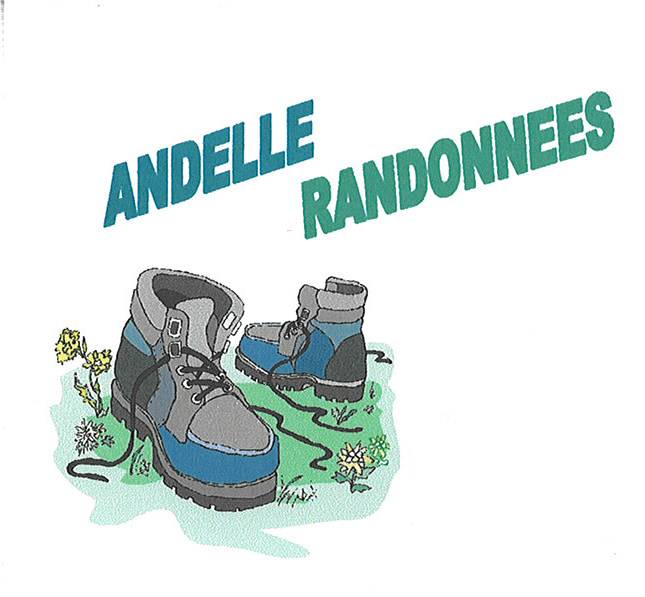 COMPTE RENDU DE L’ASSEMBLEE GENERALE DU 7 JANVIER 2024Sur convocation les membres de l’association ANDELLE RANDONNEES se sont réunis en assemblée générale le sept janvier deux mille vingt quatre à la salle CHARLES IX à CHARLEVAL.L’assemblée est présidée par M. Philippe PETIT en qualité de Président. 76% des membres à jour de cotisation étant présents ou représentés, l’assemblée peut valablement délibérer.Etait présente à cette assemblée Madame Christiane HECQUET, 1ere Adjointe au Maire de la commune de Charleval, M Jean-Paul PICARD responsable du site « Charleval mon village » qui relate par son site internet les sorties et évènements du club.La séance est ouverte par M. Philippe PETIT qui remercie l’ensemble des adhérents pour leur présence à cette assemblée rappelant que enfin la vague Covid semble être dernière nous.Il reprend l’activité du club lors de la saison 2023 à savoir : Une randonnée matinale à MOULINEAUX  le mardi 11 avril 2023 avec un repas au restaurant « Le Portugais » avec 28 participants.Un week-end à CHEDIGNY dans le Val de Loire du 28 avril au 1er mai 2023, avec 36 participants.Le 25 juin 2023, la journée départementale de la randonnée du CDRP 27 à La Croix saint LEUFFROY avec seulement 7 participants. La forte chaleur et l’absence d’une dizaine de randonneurs en séjour à Madère peu expliquer cette faible participation, qui est peu habituelle.Un séjour à Chorges au bord du lac de Serre-Ponçon du 20 au 28 mai 2023 avec 27 participants. Mention particulière à Anne Marie et Monique pour leur persévérance ainsi qu’à René pour ses encouragements en tant que serre-file.Le 2 juillet 2023, dernière randonnée de la saison 2022-2023 à St Sulpice sur Risle avec la visite de la manufacture BOHIN avec 34 participants.Le 9 septembre 2023, le forum des associations au stade de Charleval. Le 10 septembre 2023, journée France Bleu à Corneville sur Risle avec les CDRP 27 et 76 avec 10 participants.Le 22 octobre 2023, participation à Octobre Rose, une première, avec une marche dans la forêt de Lyons et la présence de  19 marcheurs d’Andelle Randonnées.Le 29 octobre 2023, notre sortie à Guise avec la mise à disposition d’un car par la commune de Charleval et la présence de 36 participants.Le dimanche 5 novembre 2023, notre 4ème participation à la foire à tout de Charleval avec un résultat financier  meilleur que l’année dernière.  Il faut néanmoins préciser que les conditions météorologiques étaient plus favorables. Merci à René et à Jérôme pour leur aide matinale pour la mise en place de notre emplacement. Merci également à nos vendeuses certes  moins matinales mais très  efficaces pour  la vente.Le dimanche 17 décembre 2023, notre repas de Noël au Manoir de l’Andelle avec la participation de 49 personnes dont 45 adhérents. Merci à nos hôtes du jour Carole et ManuIl remercie tous les  bénévoles qui s’investissent dans l’organisation de tous ces évènements et dans l’animation de randonnées  et qui montrent qu’ils ne sont pas seulement des consommateurs mais acteurs de leur club ; rappelant  que la principale ressource de notre association réside dans le travail bénévole et à tous les niveaux et que sans ce travail bénévole,  l’association n’existerait pas.Il fait un point sur les effectifs du club qui compte au 31 Décembre 2023, 63 adhérents, avec 12 adhésions et 10 départs lissés sur les saisons 2022-2023 et 2023-224. Cet effectif est en hausse par rapport à 2019 avant la pandémie. Il met en avant la communication, par notre site INTERNET sur SPORT REGION qui apporte de nombreux renseignements aux personnes qui s’intéressent à la randonnée par les informations pratiques et également les comptes-rendus et photos qui les accompagnent incitant les visiteurs à participer et adhérer à nos activités.  Il mentionnera également le site Facebook « Charleval mon village » de Jean-Paul PICARD qui permet une communication plus large.Le Président remercie tout particulièrement la municipalité de Charleval pour son soutien à l’Association avec la reconduction de la subvention de 700€ ainsi que le prêt du car pour notre sortie annuelle du dimanche qui a eu lieu cette année à Guise.En ce qui concerne les subventions, le Président informe de la subvention départementale de 1062 € rappelant que l’an dernier celle-ci était de 1642€. Il remercie également les communes de Romilly sur Andelle, Fleury sur Andelle et Vandrimare pour leur participation financière.Il conclue son intervention  par une citation sur la marche de Jean Giono :« Si tu n’arrives pas à penser, marche ; si tu penses trop, marche ; si tu penses mal, marche encore »Parole est donnée à la Trésorière et la Secrétaire pour les bilans financier et d’activité.ORDRE DU JOURRapport moral Rapport financierBilan de la saison 2023Prévisions de la nouvelle annéeLes Alpes Mancelles – Gîte de Vandoeuvre du 17 au 20 mai 2024Séjour semaine à Piriac sur Mer du 22 au 29 juin 2024La Grande Randonnée 2024 vers PARISLes ambassadeurs - Les parcours - Week-end 2025 - propositions : Le Mont St MichelLes lacs du MorvanSéjour 2025 – propositions :Les balcons du lac d’Annecy (Capfrance)Les Bastides en Aveyron – Najac (VVF)Election du Comité Directeur : 4 sortants Maryline DUPUTIENelly L’HERNAULTPatrick LEBAUBEFrançoise PINGRISQuestions diversesAugmentation de la cotisation club au 1er septembre 2024 (rappel)30 ans du club en 2025 – Que fait-on ?A été mis à la disposition des adhérents :- Les résultats financiers de la saison sportive 2023- Les statistiques de participation aux randonnées 2023- Les informations des randonnées à venir sur le site SPORT REGION- La feuille de présence pour émargementLes bilans moral et financier sont acceptés à l’unanimitéBILAN SUR LES ACTIVITES DU CLUBLES RANDONNEES 2023La saison passée nous avons eu comme lieux de randonnées : Au premier semestre de Janvier à Juin le Dimanche :Acquigny, Héronchelles, Le Thuit Simer,Bus St-Rémy, Gerberoy, Montreuil L’Argilé, St-Aignan sur Ry, Yvetot, Arthies, Pavilly, Moulineaux pour le départ de l’Armada, Clef Vallée d’Eure organisé par le CDRP27, et St-Sulpice sur Risle avec la visite de l’usine BOHIN et un gouter offert par le club.Au second semestre de Septembre à Décembre le Dimanche :Vatteville-la-rue, La rando France Bleue à Corneville sur Risle, Nesle Normandeuse, Londinières, Franqueville-St-Pierre organisée par le petit Poucet… , St-Germer de Fly, Bonsecours, et Lyons la Forêt avec le traditionnel repas de Noël au manoir de l’Andelle.Les randonnées du mardi de Janvier à Juin :Fresne le Plan, Romilly sur Andelle, Catenay, Tourville la Rivière,La Rive sous Venables, Bouafles, Moulineaux, Mauquenchy, les quais de Rouen, Giverny, à nouveau Romilly sur Andelle et Franqueville St-Pierre.Les randonnées du mardi de Septembre à Décembre :Lisors, Bourg-Beaudoin, St-Aubin Celloville, Courcelles sur Seine, de nouveau Romilly sur Andelle, Les Hogues et Ry.LES SEJOURS  2023Le week-end en Touraine à CHEDIGNY du 28 avril au 1er mai Les participants à ce week-end se sont retrouvés le vendredi  28 avril à AMBOISE au restaurant LES FOUEES pour un repas régional afin de déguster notamment les fameuses fouées (petit pain traditionnel cuit au feu de bois) avec les rillettes de Tours dans un restaurant troglodyte. Après ce moment convivial, les 36 participants partaient pour la ville médiévale de Loches afin de visiter le château royal style renaissance, le donjon médiéval et ses jardins le tout conté par des guides conférenciers. En fin de journée le groupe rejoignait le centre de vacances de la Saulaie près de Chedigny pour l'hébergement. Le lendemain une randonnée de 19 km sur la commune de Chisseaux en bord du Cher permettait aux randonneurs de découvrir la vie du fleuve, faune, flore, barrage à aiguilles et bien sûr le château de Chenonceau dans toute sa splendeur. L'après-midi se terminait par la visite de la cave du Père Auguste, famille de vignerons depuis1875, où une dégustation des vins de Loire avec collation était servie au groupe épicurien, cave creusée dans la roche afin d'en extraire la pierre blanche "le tuffeau" qui servit à bâtir les nombreux châteaux de la région ; retour au centre pour fêter autour d'une sangria maison et en mode champêtre l'anniversaire de Christian. Après un repos bien mérité, la randonnée du dimanche de 16 km intitulée « Les rosiers de l’Indrois »  se faisait autour de Chedigny, joli village aux jardins remarquables où a lieu chaque année le festival des roses. Bien que celles-ci n'étaient pas encore fleuries, d'autres fleurs telles que les glycines enchantaient les yeux des marcheurs ainsi que les belles demeures et châteaux croisés aux abords des chemins. Pour clore cette journée le groupe regagnait l'embarcadère de Chisseaux pour une balade au fil de l'eau sur le Cher et admirer de plus près le château des dames et son reflet dans l'eau sous un beau soleil printanier. En ce 30 avril, journée d'anniversaire de deux compères marcheurs, Bernard et Gilbert offraient généreusement la dégustation du crémant local, toujours en mode champêtre dans les jardins du centre. Enfin, lundi 1er mai, dernier jour de ce week-end tourangeau, le groupe partait pour le Château de Nitray, départ d'une magnifique randonnée de 15 km sur le barrage à aiguilles de Nitray où l'on apprit l'utilisation de ce mode de maitrise des eaux inconnu de tous. Au cours de cette balade, on admirait encore châteaux, bords du Cher, et floraisons printanières. Puis le groupe terminait par une visite guidée du Château Renaissance de Nitray par ses propriétaires Comte de l'Espinay ainsi que la partie viticole suivie d'une dégustation des vins Bio de la propriété avec également de quoi se restaurer. Bel accueil et beau domaine. Fin de ce séjour ensoleillé aussi bien sur les chemins que dans les cœurs des participants toujours aussi ravis de se retrouver pour partager ces moments conviviaux et amicaux. Merci aux organisateurs de ce séjour fort réussi.Le séjour d’une semaine à CHORGES dans les Hautes Alpes aux abords du lac de SERRE-PONCON du 20 au 28 mai 2023Rendez-vous était donné le samedi 20 mai au VVF de Chorges pour une semaine de randonnées en étoile en compagnie de 2 guides de haute montage Denis et Bruno qui ont accompagné le groupe toute cette semaine partageant agréablement leurs connaissances du terrain mais également de la faune, la flore et des coutumes locales. La première sortie dominicale et matinale faisait découvrir au groupe la baie de Chanteloube au départ du gite, les berges du lac et la chapelle St-Michel emblème de l'ancien village de SAVINE englouti lors de la mise en eau de ce lac artificiel en 1961 ainsi que le village d'UBAYE. L'après-midi, les marcheurs allaient à la découverte du Col de la Gardette au départ de Nauze Razal afin de prendre un peu de hauteur et de découvrir la flore et le pastoralisme Gapençais. Cela n'était qu'une mini mise en jambe avant le lendemain dont le thème de la randonnée était "La montage de CEÜZE" avec 700m de dénivelé et un panorama à 360° sur le bassin Gapençais au départ de la station du ski du même nom. Les mollets commençaient à s'échauffer pour la suite du programme... Les vues magnifiques au-dessus du lac ainsi que les fleurs telles que tulipes, anémones, renoncules, orchidées, gentianes et la vue furtive d'un chamois récompensaient les marcheurs faisant oublier les difficultés du moment.Le mardi, direction les aiguilles de Chabrières qui trônent majestueusement au dessus du lac pour une randonnée de 12 km avec une fois de plus un dénivelé autour de 700m au départ de l'ancienne station de ski de Réallon avant d'atteindre les alpages et le sommet de la croix du Vallon à 2146m où la pose méridienne était attendue entre ciel bleu parapentiste et névés. Après cette pose, 5 d'entre nous entreprirent de se rendre au sommet avec notre guide Bruno bravant les parois abruptes de ce site magnifique, le reste du groupe redescendait tranquillement entre névé lapiaz et pierrées avant d'atteindre à nouveau les alpages et ses marmottes. Encore une magnifique journée sous un soleil inespéré.Afin de reposer les organismes, le mercredi était une journée découverte avec la visite guidée du barrage de Serre-Ponçon à la centrale hydraulique d'EDF. Visite très intéressante sur la construction gigantesque du barrage et le fonctionnement de la centrale et sa production d'électricité et surtout la gestion de l'eau de ce bassin gigantesque qui alimente en eau entre autres les villes de Marseille Sisteron en canalisant les eaux de la Durance. Après cette visite de 2h, un rendez-vous gastronomique attendait le groupe au village de Savine Le Lac, reconstruit à la suite de l'engloutissement de l'ancien, au restaurant "le Tribord Panoramique". Belle découverte avec une cuisine succulente et un accueil des plus chaleureux. Afin de poursuivre l'expérience du jour, une croisière commentée sur le lac à bord de la Carline, permettait au groupe de découvrir le lac par une autre facette et de s'initier à la navigation. A peine terminé, un orage violent surprenait nos marcheurs qui devaient courir afin de se mettre à l'abri avant de regagner les véhicules. La journée tournait court et les retrouvailles se faisaient comme chaque soir autour d'un verre d'apéritif au centre de vacances.Le jeudi, la météo était moins clémente mais les marcheurs avec leurs guides partaient pour une randonnée plus cool dans la vallée du Champsaur afin d'admirer les bouquetins. Ceux-ci étaient au rendez-vous, une harde d'une vingtaine d'individus nous a permis de les observer en toute quiétude dans un site fabuleux entre torrents et cascades. La montée par des sentiers en bords de rivière afin de rejoindre le refuge des Tourronds, la traversée des gués et des torrents de la forêt de Champolléon, la rencontre avec les patous, ont laissé un excellent souvenir de cette journée humide mais magique. Retour en vallée de Champsaur pour quelques emplettes et dégustation de fromages avant de prendre un pot amical.Dernier jour, et bien sûr, le meilleur pour la fin : l'ascension du Pic du grand Morgon à 2324m, montagne surplombant le lac de Serre-Ponçon. Très belle randonnée avec un dénivelé de 800m où tous les randonneurs ont pu admirer le plus beau panorama des hautes alpes sur le Lac avec un vue à 360°. Bravo à tous pour les efforts accomplis, ce n'était pas facile pour tous mais grâce au dévouement des accompagnateurs, à l'encouragement du groupe et la persévérance le Graal était atteint : EMMENER TOUS LE MONDE LA HAUT !Pour clore cette journée, les randonneurs prenaient un pot à la brasserie de l'Abbaye de BOSCODON afin de remercier chaleureusement leurs guides.Encore une semaine qui se termine sur des notes très positives dans un  site merveilleux où une fois de plus la convivialité et l'entraide étaient au rendez-vous. Merci à tous pour ce beau moment de partage et de découverte, merci à Andelle Randonnées pour l'organisation de ce séjour fort réussi.LES JOURNEES 2023MOULINEAUX ET SON REPAS « PORTUGAIS »Le mardi 11 avril la randonnée avec lieu exceptionnellement le matin au départ du parking proche du château de Robert Le Diable où 28 marcheurs étaient au rendez vous pour une ballade de 10km dans la forêt domaniale de La Londe Rouvray.Cette randonnée à l’initiative de Liliane était suivie d’un déjeuner dans un restaurant "Au marché couvert" à Grand Quevilly. Quelques randonneurs terminaient cette journée au bowling de Grand Quevilly.LA VISITE DE LA MANUFACTURE BOHIN A ST-SULPICE SUR RISLEPour cette dernière randonnée de la saison 2022/2023, 34 adhérents étaient au départ de la boucle de 10km devant la mairie de ST SULPICE SUR RISLE pour cette douce balade champêtre à travers la campagne Ornaise près de l’Aigle. Un pique-nique en bord de rivière près de l'usine BOHIN attendait les marcheurs avec un apéritif offert par Marie-France et Jacqueline pour son départ du club. A 14H30 le groupe se dirigeait vers la Manufacture Bohin dernier fabricant français d'aiguilles et d'épingles depuis 1952, pour une visite guidée de l'établissement. Benjamin Bohin nait en 1822 à l'Aigle où se fabriquent des épingles depuis le XIIe siècle. Il se lance dans la fabrication d'aiguilles en 1860 et rachète en 1866 l'usine de St-Sulpice qui date de 1833. Elle comprenait à l'époque une fonderie, une tréfilerie de cuivre, une épinglerie et une aiguillerie. Elle est reconstruite en grande partie vers 1880. En collaboration avec les ouvriers, un projet de musée aboutit en 2014, proposant visite des ateliers de l'usine, parcours muséographique et expositions temporaires. Celle du moment était "THE DIANA CHALLENGE" patchwork rose sur le thème de Lady Di. Après un passage vers la boutique qui a fait des "heureuses", le groupe partageait sur le site un goûter composé de tartes aux pommes cidre et jus de pomme offert par le club. Seul bémol ! La mauvaise blague de Jérôme !!!!LA JOURNE EN CAR AU FAMILISTERE DE GUISEComme chaque année maintenant depuis 2006 la commune de Charleval offre aux adhérents du club Andelle Randonnées la possibilité d'une sortie journalière en car. Cette année 36 adhérents du club avaient choisi de se rendre au Familistère de Guise dans le département de l'Aisne. La découverte et surtout l'histoire de ce site industriel a surpris et interloqué l'ensemble du groupe tant par la beauté des bâtiments restaurés par les monuments historiques depuis 1991 que par son histoire atypique. C'est en 1859 que commence la construction de la manufacture par l'industriel Jean-Baptiste André GODIN, ancien serrurier devenu ingénieur et détenteur du brevet pour la fabrication de poêles en fonte de fer. Adepte du socialisme fouriériste il ne conçoit pas que ses ouvriers ne puissent pas bénéficier d'un confort dans la vie quotidienne et fait en sorte de leur "offrir" une vie meilleure en construisant le "Palais social" dans le centre ville de Guise attenant à la manufacture. Les ouvriers auront accès à des logements sociaux de différentes tailles suivant la composition des familles et non pas suivant leur poste de travail ; l'hygiène, la culture, l'enseignement, seront au centre des préoccupations de Godin qui construira des écoles, un théâtre, une buanderie avec piscine, une nurserie, un économat pour les achats quotidiens, tout un système organisé en Association coopérative du capital et du travail dès 1880. Cette association sera dissoute en 1968 et l'usine deviendra alors une société anonyme GODIN SA acheté par la société LE CREUSET, aujourd'hui détenue par PHILIPPE où seul subsiste l'assemblage des produits GODIN.Pendant trente ans, avec l'aide de sa compagne Marie Moret, Godin se consacre entièrement à sa mission réformatrice. Il meurt en 1888 et laisse un patrimoine bâti d'une ampleur exceptionnelle, plusieurs ouvrages importants sur la question sociale et surtout l'exemple d'une organisation profondément réformatrice. Longtemps méconnu, J-B André GODIN est considéré aujourd'hui comme un des pères de l'économie sociale. Un mausolée est érigé à la mémoire du fondateur par l'association coopérative du capital et du travail en 1889 dans le jardin d'agrément crée en 1856.Merci à la commune de Charleval pour sa générosité en offrant la prestation de transport et à Sophie pour nous avoir proposé cette sortie appréciée de tous.La journée Foire à Tout de Charleval le dimanche 6 novembrePour cette quatrième foire à tout, les bénévoles du jour qui étaient cette année 14 ont pu se relayer tout au long de la journée. Bien organisé avec 2 barnums, 6 m de vente, un étalage attrayant et des négociations (suivant les vendeurs) digne de professionnel, ce qui a permis de ramener au club la somme de 261€ net.Un excellent repas italien servit chez nos hôtes du jour (comme chaque année) Armelle et Philippe ainsi qu’une kyrielle de desserts attendaient les valeureux chalands Charlevalais pour le déjeuner et le goûter. Merci au comité des fêtes de Charleval, organisateur de cette manifestation cette année qui a également offert le coût de l’emplacement, merci aux personnes présentes et surtout à notre Président et son épouse.Le repas de fin d’année au Manoir de l’Andelle à Charleval le dimanche 17 décembre 2023Notre traditionnel repas de Noël avait lieu comme l’an dernier au Manoir de l'Andelle à Charleval. La journée commençait par la petite randonnée de Noël de 8 kms au départ de Lyons la Forêt sous un beau soleil hivernal où 26 marcheurs étaient au rendez vous pour cette dernière balade dominicale 2023 intitulé le circuit du Four à Chaux.A midi, 49 convives, un peu moins que l’an dernier, étaient réunis dans une belle salle joliment décorée où Serge, notre DJ habituel assurait l'animation. Contrairement à l'année dernière, (finale de coupe du monde de football oblige), la danse avait la priorité absolue.De l'avis général, une belle journée de partage, de joie et de convivialité grâce à un bon repas préparé par Manu et Carole, et à une bonne ambiance assurée par Serge et tous les membres de l’association..***************************REMERCIEMENTSNous tenons à remercier les personnes qui à l’occasion de leur anniversaire ou d’un autre évènement offre l’apéritif, du vin, des gâteaux etc…des intentions qui sont toujours appréciées de tous. Merci à tous les organisateurs et animateurs de randonnées pour leur investissement dans le club. Merci à toutes et à tous pour ce coté convivial et sympathique que vous apportez chaque fois à la randonnée.***************************LA SAISON A VENIR 2024Les randonnées du dimanche :La première randonnée de l’année aura lieu le 14 janvier à Heurteauville avec visite des tourbières, puis ce sera Clères, Bazincourt sur Epte, Louviers, St-Samson la Poterie, Paris et les cadrans solaires (exceptionnellement le samedi – ouverture des sites oblige), Bourg-Dun, Duclair-St-Martin de Boscherville dans le cadre de la Grande Randonnée vers Paris, Montjavoult, Buchy, Cormeilles pour la journée de la randonnée CDRP. Les randonnées du mardi :Les randonnées de demi-journée du mardi commenceront le mardi 9 janvier au barrage de Poses. Sont prévus également Rosay sur Lieure, Martot, Vironvay. Les parcours des autres dates fixées n’étant pas encore définis. La dernière aura lieu le mardi 11 juin à Mesnil-sur-Iton (Damville) avec la visite de la chocolaterie Cluizel avec repas tiré du sac.Le Week-end à St-Léonard des Bois dans les Alpes Mancelles du 17 au 20 mai 2024Nous sommes à ce jour 33 inscrits pour un coût unitaire de 300€ avec une participation du club de 15€ ce qui reste à charge pour les participants 285€. Nous avons rendez-vous le vendredi 17 mai à 9h45 place de la mairie d’Alençon pour une visite guidée du musée de la dentelle puis d’un déjeuner au restaurant « Chez Fano ». L’après-midi nous aurons une visite guidée de la ville d’Alençon avant de rejoindre le gite de Vandoeuvre à St-Léonard des Bois dans la Sarthe.Les randonnées du samedi et du dimanche se feront au départ du gite ; 17 km pour « les méandres de la Sarthe » le samedi avec pique-nique et 14km pour « la vallée Misère et le bois de Chemasson » le dimanche avec buffet froid au gite vers 13h suivi d’une après-midi canoë ou visite du Parc de Gasseau.Lundi 20 mai départ du gite avec nos bagages à 8h30 pour Montreuil le Chétif pour une randonnée de 14 km suivie de la visite en autonomie de Freyney sur Sarthe et du musée de la coiffe.Le séjour à PIRIAC SUR MER en Bretagne sud du 22 au 29 juin 2024Nous sommes 32 inscrits pour ce séjour, le coût par personne est de 690€ tout compris avec une participation du club de 20€ soit un reste à charge de 670€.Samedi 22 Juin RDV au musée des Marais salants à Batz-sur-mer pour une visite libre à 14h30 – A partir de 17h30 hébergement au VVF « La côte Guérandaise » Située en presqu'île Guérandaise, Piriac-sur-Mer est à la fois une petite cité de caractère et une station balnéaire de la Côte d'Amour, aux portes du Parc Naturel de la Brière..Hébergement en logement de 2 personnes, draps et linge de toilette fournis. Pension complète, café non inclus, vin offert du dîner du premier jour au petit déjeuner du dernier jour, sauf déjeuner du mercredi (restaurant inclus), animations en soirée. Apéritifs et pourboire des guides compris. Dimanche Lundi Mardi Jeudi Vendredi : Randonnées journées avec guides accompagnateurs « LA COTE GUERANDAISE» - programme détaillé sur notre site – Mercredi journée détente à Nantes : 10h00 - Visite guidée du château des Ducs de Bretagne à Nantes (30 Personnes)12h00 - Restaurant brasserie Stéréolux à Nantes14H00 - Visite des "Machines de l'Ile" à Nantes (Galerie des machines et Carrousel des mondes marins)Samedi : Heure de départ maxi 10h00 après le petit déjeunerComme d’habitude, pour ces deux séjours, vous vous organisez pour le covoiturageLA GRANDE RANDONNEE VERS PARIS – JO 2024 – du 13 janvier au 10 mai sur 7 itinérances à travers la France2024 Année des jeux olympiques à Paris, la FF Randonnée a souhaité participer en organisant une grande itinérance populaire de 10000 kms répartis sur 7 itinéraires empruntant GR et GRP de toutes les régions de métropole + la Réunion, la Martinique et la Corse pour converger vers la capitale. Chacune des 580 étapes sera jalonnée d’animations ou rencontres. Sur chacun des 7 itinéraires il y aura un ambassadeur de ligne qui fera la totalité du parcours et des ambassadeurs départementaux qui l’accompagneront sur leurs départements respectifs voir sur la totalité du parcours.En ce qui concerne le Comité de l’Eure, nous avons le parcours n°7 « des marées bretonnes aux méandres de la Seine » qui emprunte les chemins de notre département avec deux branches distinctes :Le Havre – Paris – GR2 et GRP Vallée d’EureBrest – Paris – GR22avec une jonction à Anet en Eure & Loire.Pour la branche Le Havre-Paris, les étapes départementales concernées sont :Le mercredi 24/04 Journée de Repos à Alizay avec animationsLe jeudi 25/04 Sotteville sous le Val – Léry – 16 kmLe vendredi 26/04 Léry – Pinterville – 17 kmLe samedi 27/04 Pinterville – La Croix St-Leufroy – 20 kmLe dimanche 28/04 La Croix St-Leufroy – Cocherel – 16 kmLe lundi 29/04 Cocherel – Epieds – 21 kmLe mardi 30/04 Epieds – Anet – 18 kmLes ambassadrices de notre club sur ces étapes sont Armelle PETIT et Françoise PINGRIS. Il y aura également un ambassadeur du club des 27 milles pattes et deux ambassadeurs de Seine-Maritime qui feront le parcours total.Pour la branche Brest-Paris, le parcours concerné est Verneuil-sur-Avre –Anet ; les étapes départementales sont :Le vendredi 26/04 - Journée de Repos à Verneuil-sur-Avre avec animationsLe samedi 27/04 Verneuil-sur-Avre – Breux sur Avre – 19 kmLe dimanche 28/04 Breux sur Avre – Le Mesnil sur Lestrée – 25 km Le lundi 29/04 Le Mesnil sur Lestrée – Marcilly-sur-Eure – 19 kmLe mardi 30/04 Marcilly-sur-Eure – Anet – 14 kmLes ambassadeurs de notre club sur ces étapes sont Brigitte NEVEU et René BARBOT.Toutes ces étapes sont ouvertes aux clubs et au public mais sans prises en charge des frais de nourriture et transport. Seuls les ambassadeurs sont pris en charges. Le but est de rassembler le plus de marcheurs possibles et de faire découvrir la fédération à travers cette manifestation.Le souhait est que pour nos ambassadeurs, il y ait des soutiens des membres du club pour les accompagner sur une ou plusieurs étapes avec éventuellement une aide à l’intendance. Nous vous reparlerons de cet événement au fur et à mesure des informations que nous recevrons du Comité Départemental.Sortie en Car : Aucune proposition à ce jour, un appel aux idées est lancé.Propositions de Séjour et Week-end 2025 : Week-end : - La baie du Mont-St-Michel avec hébergement en auberge de jeunesse- Les lacs du Morvan (proposition de JEF et Maryse)  Cette dernière proposition a été retenue après une concertation à main levée de l’assemblée.Séjour : - Les balcons d’Annecy – avec Capfrance- Les Bastides en Aveyron – Najac - avec VVFLe choix étant à égalité, ces deux propositions feront l’objet d’une étude financière et seront proposées lors de prochaines réunions.Réunion de bureau semestrielle : Prochaine réunion samedi 20 avril à 17h00 à la salle « Christian LE TROQUER » route de Perriers (stade) de Charleval.N’oubliez pas de consulter régulièrement notre site internet, celui-ci vous informe sur la vie du club, les changements ou compléments d’informations de nos sorties, le nombre de personnes présentes aux randonnées, etc…SITE INTERNET 	: www.andellerandonnes.sportsregions.fr***************************LES STATISTIQUES DE FREQUENTATION DES RANDONNEES 2023 NOMBRE DE LICENCIES AU 31.12.23  63Femmes : 38  Hommes : 2510 Départs saison en 2023 : 	ADAM J – DELAMARE C – FALAISE N - HARE J – ROULLE C - DIOLOGENT G – DUPUTIE J – MANECHE H – MONY P – PAUL P.5 Arrivées saison 2023 : 	HEQUET AM –TURQUIER M – DOUTE J – HEQUET JM – SILVA BRANCO AMOYENNE D’AGES au 31.12.2023 : 69 ans		FEMME : 68 ans HOMME : 70 ansLES DIMANCHESNOMBRE DE RANDONNEES : 29KM PARCOURUS : 501KM MOYEN PAR RANDONNEE : 17.28 KM (501 km / 29 randonnées)Soit pour l’ensemble des randonneurs 8450 km (489 p x 17.28 km)KM MOYEN PAR RANDONNEUR : 17.28 KM (8450 km / 489 randonneurs)Le minimum 7 adhérents (CDRP Clef Vallée d’Eure) et le maximum 34 St-Sulpice et 37 à Guise  Soit un NOMBRE DE PARTICIPANTS : 489   MOYENNE PAR SORTIE : 17.28 pers soit 28%Soit :	19% femmes	)		09% hommes	)    28% de participants		72% absentsLES MARDIS NOMBRE DE RANDONNEES : 19KM PARCOURUS : 182KM MOYEN PAR RANDONNEE : 9.58 KM (182 km / 19 randonnées)Soit pour l’ensemble des randonneurs 3736 km (390 p x 9.58 km)KM MOYEN PAR RANDONNEUR : 9.58 KM (3736 km / 390 randonneurs)Le minimum 12 adhérents (Giverny) et le maximum 28 (Moulineaux et St-Aubin Celloville)Soit un NOMBRE DE PARTICIPANTS : 390   MOYENNE PAR SORTIE : 21 pers soit 29%Soit :	18% femmes	)		 11% hommes	)    29% de participants		71% absentsLES PLUS FIDELESF – Sandrine JOURDAN avec 38 randonnées dont 22 le dimanche et 16 le mardiH – Philippe PETIT avec 32 randonnées dont 17 le dimanche et 15 le mardiELECTION DU COMITE DIRECTEUREn accord avec les statuts, le renouvellement du comité directeur est effectué par tiers sortant.SORTANTSPatrick LEBAUBENelly LHERNAULTMaryline DUPUTIEFrançoise PINGRISSE PRESENTENTNelly LHERNAULTMaryline DUPUTIEFrançoise PINGRISGilles PINGRISELUS :Danièle ROGERJean-Pierre MORVANMartine ROBERTMaryline DUPUTIEChristian FORETFrançoise PINGRISJean Marc PINGRIS (membre du CDRP27)Anne-Christine LEBAUBEPhilippe PETITNelly LHERNAULTLiliane LEBAUBEGilles PINGRISCOMPOSITION DU COMITE DIRECTEURPrésident 					Philippe PETIT Vice-présidente				Nelly LHERNAULT				Secrétaire 					Françoise PINGRISSecrétaire adjointe 				Anne-Christine LEBAUBETrésorière 					Liliane LEBAUBE Trésorier adjoint				Jean-Pierre MORVANMEMBRESChristian FORETMartine ROBERTMarilyne DUPUTIEGilles PINGRISDanièle ROGERJean-Marc PINGRIS (membre du CDRP27)